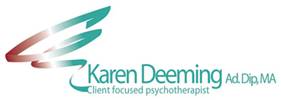 Bristol Practice
14 Orchard Street
Bristol
BS1 5EHBerkeley Square Practice
3 Berkeley SquareBristolBS8 1HLm: 07950 751352e: info@karendeeming.comw: www.karendeeming.comPanic Attack RecordFill out one form for each separate panic attack during a two week period.Date:Time:Duration: (minutes):Intensity of panic (rate 5 to 10 using the Anxiety Scale at the end of this handout)Antecedents1 Stress level during preceding day (rate on a 1 to 10 scale where 1 is lowest stress level and 10 is the highest):…………………………………………………………………………………………………………………………………………2 Alone or with someone?  ………………………………………………………………………………………………………………3 If with someone, was it family, friend (s), stranger?4 Your mood for three hours preceding panic attack. Anxious……..   Depressed……… Excited …………..Angry………… Sad ………… Other (specify) …………5 Were you facing a challenge …………   or taking it easy ………… ?6 Were you engaging in negative or fearful thoughts before you panicked?Yes …………  No …………  If so, what thoughts?.........................................................................7 Were you tired ………… or rested ………… ?8 Were you experiencing some kind of emotional upset or loss? Yes ………… No …………9 Were you feeling hot ………… cold ………… neither………… ?10 Were you feeling restless and impatient?  Yes ………… No …………11 Were you asleep before you panicked? Yes ………… No …………12 Did you consume caffeine or sugar within eight hours before you panicked?Yes ………… No ………… If yes, how much? ……………………………………………………………..13 Have you noticed any other circumstances that correlate with your panic reactions? (specify)Anxiety Scale7 – 10 Major panic attack			All of the symptoms in level 6 exaggerated;terror; fear of going crazy or dying; compulsion to escape6 Moderate panic attack	Palpitations; difficulty breathing; feeling disorientated or detached (feeling of unreality)	panic in response to perceived loss of control5 Early Panic 					Heart pounding or beating irregularly;						constricted breathing; spaciness or dizziness						definite fear of losing control; compulsion								to escape4 Marked anxiety				Feeling uncomfortable or “spacey”  						heart beating fast; muscles tight;						beginning to wonder about 						maintaining control3 Moderate anxiety				Feeling uncomfortable but still in control						heart starting to beat faster; 						more rapid breathing; sweaty palms2 Mild anxiety					Butterflies in stomach; muscle tension;						definitely nervous1 Slight anxiety					Passing twinge of anxiety; feeling						slightly nervous0 Relaxation	Calm; a feeling of being undistracted and at peace(Taken from the Anxiety and Panic Workbook by Edmund J Bourne)